053 シラヤマギク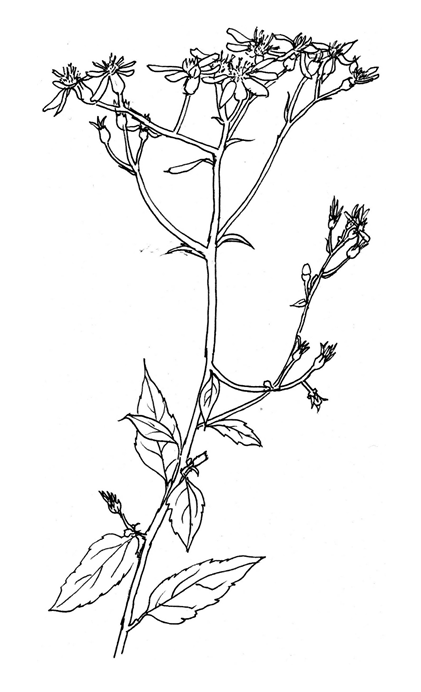 